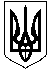 ОЛЕКСАНДРІЙСЬКА РАЙОННА ДЕРЖАВНА АДМІНІСТРАЦІЯКІРОВОГРАДСЬКОЇ ОБЛАСТІВІДДІЛ ОСВІТИНАКАЗвід   18.09.2018 року						                     № 320м. ОлександріяПро проведення районного етапуВсеукраїнського турніру юних географівНа виконання  наказу Міністерства освіти і науки України від 02.08.2018 року №849, відповідно до Умов проведення І, ІІ, ІІІ етапів Всеукраїнських учнівських олімпіад, турнірів, конкурсів із навчальних предметів, затверджених наказом управління освіти і науки облдержадміністрації від 22.10.2012 р. № 423, з метою пошуку, підтримки та розвитку творчого потенціалу обдарованої молоді НАКАЗУЮ:Провести районний етап Всеукраїнського турнір юних географів    02 жовтня 2018 року на базі Олександрійського коледжу Білоцерківського національного аграрного університетуЗатвердити склад організаційного комітету Турніру (Додаток 1).Затвердити склад журі районного етапу Всеукраїнського турніру юних істориків (додаток 2).Директорам закладів загальної середньої освіти:Забезпечити участь команд учнів у проведенні Турніру, відповідно до Положення Всеукраїнського турніру юних географів;Відповідальність за збереження життя і здоров’я учасників Турніру покласти на супроводжуючих, призначених наказом по школі.Контроль за виконанням даного наказу покласти на завідувача районним методичним кабінетом Мартюшину Т.Г.Головний спеціаліст	 			С.Михайленко							Додаток                                                                   до наказу відділу освіти							від  18.09.2018 р. № 320Склад організаційного комітету  районного етапу Всеукраїнського турніру юних географівШкідін Н.Т., методист відділу освіти райдержадміністраціїВласенко Л.М., методист відділу освіти райдержадміністраціїШевцов А.О., учитель географії Куколівського НВКБалацький Л.Ю., учитель географії Войнівської ЗШ І-ІІІ ступенівРадіонова О.В., учитель  географії  Недогарського НВК         Додаток                                                                   до наказу відділу освіти							від 18.09.2018 р. № 320Складжурі районного етапу Всеукраїнського турніру юних географівМихайленко Світлана Леонідівна, головний спеціаліст відділу освітиМартюшина Тетяна Григорівна, завідувач районним методичним кабінетомВласенко Людмила Людмила Миколаївна, методист відділу освітиШкідін Наталія Тимофіївна, методист відділу освітиДемченко Оксана Володимирівна, директор ЦДЮТШевцов Анатолій Олексійович, учитель географії Куколівського НВКРуденко Людмила Григорівна,  учитель географії  Косівського  НВОРадіонова  Олена Василівна, учитель  географії  Недогарського НВК